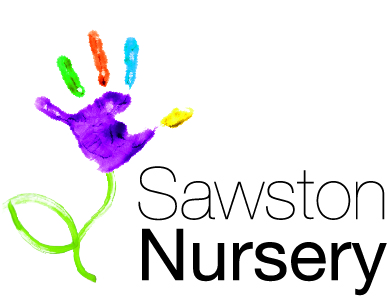 Yorkshire PuddingIngredients:3 EggsPlain FlourMilkSaltCrack and weigh your eggs. The amount the eggs weigh will be the amount of Plain Flour you will need, and milk. MethodMix all of the ingredients together until smooth batter is formed.Refrigerate for approximately 30 Mins.Heat some sunflower oil in your chosen tin, or individual tins. Place in the oven until the oil is very hot.Carefully pour the batter mix into the tins and cook on Gas 4 or electric 190 until well risen and golden brown.Makes approximately 12 small or 1 large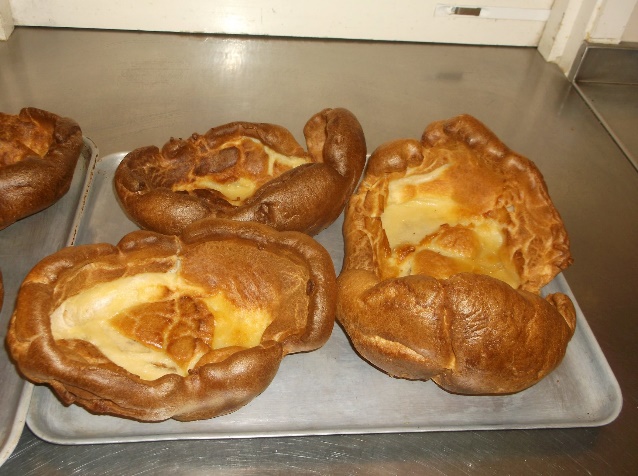 